EAST BUCHANAN COMMUNITY SCHOOLBOARD MINUTES - OCTOBER 14, 2015The board recited the mission statement.    Roll call:  Greg Schmitt, Aaron Cook, Jason Kress, Chad StatonAbsent:   Brian CrawfordSuperintendent:  Dan FoxSecondary Principal:  Travis SchuellerSecretary:  Beth WeepieApproval of Agenda:  Motion was made by Staton second by Schmitt to approve the agenda. Motion carried with all ayes.Approval of Consent Agenda:   Motion was made by Staton second by Kress.  Motion carried with all ayes.   Consent Agenda included the following:		Minutes from the regular board meeting held on September 15, 2015;Minutes from the reorganizational board meeting held on September 15, 2015;Minutes from the special board meeting held on September 21, 2015;Resignation of Barb Butera as Middle School Teacher; Mr. Fox thanked Ms. Butera for her many years to East Buchanan Schools;Resignation of Leah Durnil as Assistant Softball Coach;September financial reports;October bills attached to the minutes herein.FFA Convention:   Motion was made by Kress, second by Staton to approve the trip to Kansas City, MO to attend the FFA National Convention.    Motion carried with all ayes.70th Annual IASB Convention:    The board will be attending the convention on November 19, 2015 in Des Moines.    Cook and Schmitt are planning on attending.  Beth will send out an e-mail as a reminder to get back to her by next Wednesday with responses.County Conference Board Representative:   Kress nominated, Schmitt seconded to appoint Chad Staton to represent the board at the County Conference meetings for 2015-2016.   Motion carried with all ayes.Memorandum of Understanding Re: TLC Compensation:   Changes were made from two year positions to one year position.    Motion was made by Staton, second by Schmitt to approve the Memorandum of Understanding re: TLC Compensation with changes.   Motion carried with all ayes.2015-2016 APR/CSIP Approval:  No action taken.   Mr. Fox will have more information at November’s meeting.Waverly Shell Rock CSD Consortium Agreement for Special Education:  Motion was made by Schmitt second by Kress to approve the Consortium Agreement with Waverly Shell Rock CSD for special education services.  Motion carried with all ayes.Social Media Policy:  Motion was made by Staton, second by Schmitt to approve the Social Media Policy for the handbooks.  Motion carried with all ayes.First Reading Board Policies:  Motion was made by Schmitt, second by Staton to approve Board Policies 503.4 through 508.2 with continued research for second readings.  Motion carried with all ayes.First Reading Board Policy 102.E1:    Motion was made by Staton second by Kress to approve the First Reading of Board Policy No. 102.E1.   Motion carried with all ayes.2015-2016 SIAC Committee List:  Motion was made by Schmitt second by Kress to approve the SIAC Committee List for 2015-2016.  Motion carried with all ayes.Mr. Fox presented a sample of the bond survey that he would like to distribute to the public.   The board said that this was okay to distribute and hoped that the information would be helpful for the future.     Administrative Reports:Secondary Update:   Mr. Schueller presented information about the PLC (Professional Learning Committee) meetings in their recent professional development.  The time spent on PLC’s gives teachers the opportunity to share information and bounce ideas back and forth to improve and/or change their instruction in the classroom.  Currently, the focus is on data and then planning accordingly.   They will be implementing student progress sheets in the future.     Elementary Update:    Mr. Fox state that he is looking into starting online conference scheduling.    This will give parents the chance to schedule their own conference that suits their schedules.District/Facilities Update:   Mr. Fox also handed out information regarding the County Safety Plan.    This will help with the FEMA application and any future grants.   Mr. Fox also handed out a letter that will be distributed to all parents since the district is now a SINA school.   Mr. Fox also stated that enrollment for 2015-2016 has decreased this year due to large families who moved out of the district.   We will see the change in funding revenues for the next school budget year.Next regular board meeting is Wednesday, November 11, 2015 at 5:00 p.m.     Mr. Fox, Kress and Staton will be attending the IASB District meeting on October 21st in Oelwein.Mr. Fox stated that the students did an awesome job for Homecoming and the whole week’s activities went well.  Motion was made by Schmitt second by Staton to adjourn the meeting at 6:30 p.m.  					_______________________________________________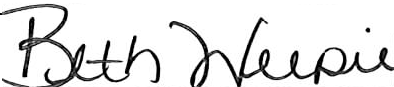 Beth Weepie						Aaron Cook, PresidentBoard Secretary/Business Manager